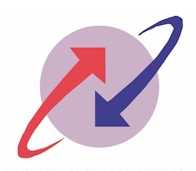 BHARAT SANCHAR NIGAM LIMITED(A Government of  Enterprises)OFFICE OF THE GENERAL MANAGER, TELECOM DISTRICT, DHENKANALTENDER NO.  D-328/OFC TENDER/09-10/1                                         DHENKANAL DATED:-21.11.2009SECTION-INOTICE INVITING TENDERProperly sealed tenders (preferably Packing with PVC Tape/Sealing Wax) are invited for and on behalf of BHARAT SANCHAR NIGAM LIMITED by the General Manager Telecom District, Dhenkanal, from the  bonafied , contractors having experience in O.F / U.G Cable laying works in last three consecutive years in BSNL .    For more details please visit us our website :- www.orissa.bsnl.co.in                                                                                                      DE(P&A) O/o GMTD, Dhenkanal01.Name of work:OPEN TENDER FOR PLB PIPE LAYING AND O. F. C. PULLING WITH ASSOCIATED WORKS FOR DHENKANAL TELECOM DISTRICTOPEN TENDER FOR PLB PIPE LAYING AND O. F. C. PULLING WITH ASSOCIATED WORKS FOR DHENKANAL TELECOM DISTRICTOPEN TENDER FOR PLB PIPE LAYING AND O. F. C. PULLING WITH ASSOCIATED WORKS FOR DHENKANAL TELECOM DISTRICTOPEN TENDER FOR PLB PIPE LAYING AND O. F. C. PULLING WITH ASSOCIATED WORKS FOR DHENKANAL TELECOM DISTRICTOPEN TENDER FOR PLB PIPE LAYING AND O. F. C. PULLING WITH ASSOCIATED WORKS FOR DHENKANAL TELECOM DISTRICT02.Zone No / Locations / Estimates cost of tender / EMDZone No.Locations Under Zone.Locations Under Zone.Estimated Cost. (In Rupees)EMD to be submitted along with Tender Document (In Rupees)02.Zone No / Locations / Estimates cost of tender / EMD1 DET -DhenkanalSanda – Parjang(I)        (Sanda side)294500590002.Zone No / Locations / Estimates cost of tender / EMD2 DET -DhenkanalSanda – Parjang(II) (Parjang side)294500590002.Zone No / Locations / Estimates cost of tender / EMD3 DET -DhenkanalSanda- Rodo (I) (Sanda Side)413500830002.Zone No / Locations / Estimates cost of tender / EMD4 DET -DhenkanalSanda- Rodo (II) (Rodo Side)413500830002.Zone No / Locations / Estimates cost of tender / EMD5 DET -DhenkanalSatamaili Chhaka-Dudurukote367000740002.Zone No / Locations / Estimates cost of tender / EMD6 DET -DhenkanalKaranda330000660002.Zone No / Locations / Estimates cost of tender / EMD7 DET -DhenkanalTalabarakote5220001050002.Zone No / Locations / Estimates cost of tender / EMD8DET- AngulSakasinga- Kukudanga (I) (Saksinga side)306000620002.Zone No / Locations / Estimates cost of tender / EMD9DET- AngulSakasinga- Kukudanga (II) (Kukudanga side)306000620002.Zone No / Locations / Estimates cost of tender / EMD10DET- AngulGolabandha – Kosala Angul route5390001080002.Zone No / Locations / Estimates cost of tender / EMD11DET- AngulKanjara-Jarapada455000910002.Zone No / Locations / Estimates cost of tender / EMD12DET- AngulBamur – R.K.Nagar, 474000950002.Zone No / Locations / Estimates cost of tender / EMD13DET- AngulMishra Pada122000250002.Zone No / Locations / Estimates cost of tender / EMD14DET-NalconagarDanara-Mahendrapur476000960002.Zone No / Locations / Estimates cost of tender / EMD15DET-NalconagarKankili-Talcher6220001250002.Zone No / Locations / Estimates cost of tender / EMD16DET-NalconagarBalaramprasad- Nalco347000700002.Zone No / Locations / Estimates cost of tender / EMD17DET-NalconagarBudhapanka-Banarpal4740001000002.Zone No / Locations / Estimates cost of tender / EMD18DET-NalconagarNTPC Plant area352000710002.Zone No / Locations / Estimates cost of tender / EMD19DET-NalconagarNalco smelter252000510002.Zone No / Locations / Estimates cost of tender / EMD20DET-NalconagarDera-Ananta vihar371000750002.Zone No / Locations / Estimates cost of tender / EMD21Miscella neousMiscellaneous under Dhenkanal SSA.[OFC Dropping  works from the nearest joint ≤500mtrs for each case.(Total 5 KM)4740009500Total Estimated Cost        Total Estimated Cost        Total Estimated Cost        Rs. 82,05,00003.Cost of Bid document(Non refundable):Rs. 552/-  Each Set.Rs. 552/-  Each Set.04.Mode of deposit for both Tender Paper and EMD.:D.D./B.C./I.P.O.drawn in favour of Accounts Officer (Cash), BSNL, O/o. G.M.T.D., Dhenkanal payable at Dhenkanal.D.D./B.C./I.P.O.drawn in favour of Accounts Officer (Cash), BSNL, O/o. G.M.T.D., Dhenkanal payable at Dhenkanal.05.Tender papers can be had from:SDE (Plg), 2nd Floor, O/o. G.M.T.D., DhenkanalSDE (Plg), 2nd Floor, O/o. G.M.T.D., Dhenkanal06.Period of issue of Bid documents:All working days between 11.00 hours to 16.00From 25.11.2009 to 14.12.2009All working days between 11.00 hours to 16.00From 25.11.2009 to 14.12.200907.Time and Last date of submission of bid document:Up to 13.00 hours of 15.12.2009Up to 13.00 hours of 15.12.200908.Time and date of opening of bid document:At 15.30 Hrs of dt. 15.12.2009 If the date is declared as holiday the opening date will automatically extended to next working day.At 15.30 Hrs of dt. 15.12.2009 If the date is declared as holiday the opening date will automatically extended to next working day.09.Criteria for issue of Tender paper:On production of  attested Photo Copy of:- On production of  attested Photo Copy of:- 09.Criteria for issue of Tender paper:AValid Contractor Licence.09.Criteria for issue of Tender paper:BPAN card09.Criteria for issue of Tender paper:CCopy of Experience Certificate of  O.F / U.G Cable laying works in last three consecutive years in BSNL or PSUs/Govt. organisation from an officer not below the rank of Dy. G.M (BSNL)/ SSA head or equivalent for an amount not less than Rs.2,00,000/- (Rupees Two lakhs) only09.Criteria for issue of Tender paper:DCost of Tender paper in D.D./B.C./I.P.O. drawn in favour of Accounts Officer (Cash), BSNL, O/o. G.M.T.D., Dhenkanal payable at Dhenkanal10.Rejection of Tender:Unsealed, late receipt, incomplete tender, ambiguous and conditional tender will be automatically rejected.Unsealed, late receipt, incomplete tender, ambiguous and conditional tender will be automatically rejected.11.Down loaded Tender form:Down loaded Tender document from the website must contain D.D/BC/IPO of Rs 552/- as cost of tender document. otherwise the tender will be rejected. Down loaded Tender document from the website must contain D.D/BC/IPO of Rs 552/- as cost of tender document. otherwise the tender will be rejected. 